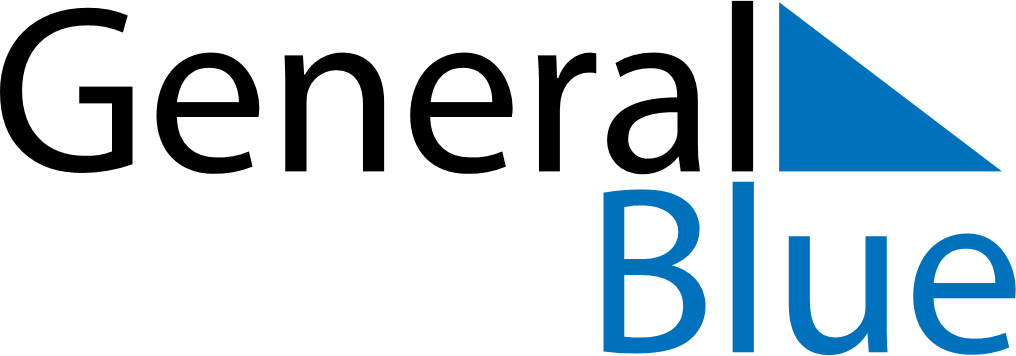 August 2025August 2025August 2025August 2025August 2025August 2025IcelandIcelandIcelandIcelandIcelandIcelandSundayMondayTuesdayWednesdayThursdayFridaySaturday123456789Commerce Day10111213141516171819202122232425262728293031NOTES